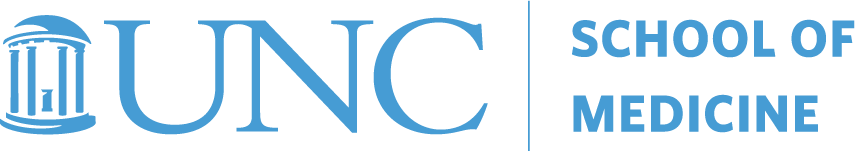 Auxiliary/Recharge Core Facilities (295)Revenue Comments:Expenditure Comments:Contracts and Grants (252)Revenue Comments:Expenditure Comments:Gifts, Endowments Income, and Other – Residuals (241)Revenue Comments:Expenditure Comments:Gifts, Endowments Income, and Other – Endowment Income Unrestricted (281) Revenue Comments:Expenditure Comments:Gifts, Endowments Income, and Other – Endowment Income Restricted (282) Revenue Comments:Expenditure Comments:Gifts, Endowments Income, and Other – Unrestricted (291) Revenue Comments:Expenditure Comments:Gifts, Endowments Income, and Other – Restricted (292) Revenue Comments:Expenditure Comments:Overhead (271)Revenue Comments:Expenditure Comments:State – Academic Affairs (201)Revenue Comments:Expenditure Comments:State – Health Affairs (211)Revenue Comments:Expenditure Comments:State – AHEC (221)Revenue Comments:Expenditure Comments:General Comments